CÔNG TY CỔ PHẦNTƯ VẤN ĐẦU TƯ VÀ XÂY DỰNG INCABSố:02/TB-CTyV/v: Thông báo tuyển dụng.CỘNG HOÀ XÃ HỘI CHỦ NGHĨA VIỆT NAMĐộc lập - Tự do - Hạnh phúcĐà Nẵng, ngày 19 tháng 11 năm 2016CÔNG TY CỔ PHẦN TƯ VẤN ĐẦU TƯ VÀ XÂY DỰNG INCAB THÔNG BÁO TUYỂN DỤNGSố lượng cần tuyển: 05 nhân viên kỹ thuật.Loại hình công việc: Toàn thời gian cố định.Mức lương: khởi điểm 5 triệu/tháng (tùy theo khả năng đáp ứng yêu cầu công việc)Mô tả công việc: Nhân viên kỹ thuật trong lĩnh vực tư vấn khảo sát, thiết kế, giám sát thi công các công trình năng lượng, công trình viễn thông.Quyền lợi: Lương, thưởng, chế độ bảo hiểm theo Hợp đồng lao động.Yêu cầu:+ Trình độ: Tốt nghiệp Cao đẳng trở lên chuyên ngành Điện - Điện tử, Cơ điện.+ Kỹ năng: sử dụng thành thạo các phần mềm tin học văn phòng (Word, Excel,...), Autocad, G8,..+ Ngoại ngữ: Anh văn (đọc hiểu được các tài liệu chuyên ngành, đáp ứng được yêu cầu cài đặt, xử lý sự cố máy vi tính ở cấp độ trung bình)+ Ưu tiên các ứng viên có kinh nghiệm, có chứng chỉ tư vấn (khảo sát, thiết kế, giám sát) liên quan đến chuyên ngành hoặc đã tham gia các lớp bồi dưỡng nghiệp vụ chuyên ngành.Hồ sơ xin việc:Đơn xin việc viết taySơ yếu lý lịch tự thuậtBản sao giấy CMND + Hộ khẩu thường trú.Bản sao các văn bằng chứng chỉ có liên quanGiấy khám sức khỏe trong vòng 06 tháng.VIII.Địa điểm và thời gian nộp hồ sơ:Văn phòng công ty số 33 Hàm Trung 4, phường Hòa Hiệp Nam, quận Liên Chiểu, TP Đà Nẵng trong giờ làm việc (Sáng: 07h30 - 11h30; Chiều: 13h30 - 17h30 từ Thứ 2 đến Thứ 6).Công ty nhận hồ sơ cho đến khi đã tuyển đủ.Số điện thoại liên hệ nộp hồ sơ: 05112.474729 (gặp chị Hiếu)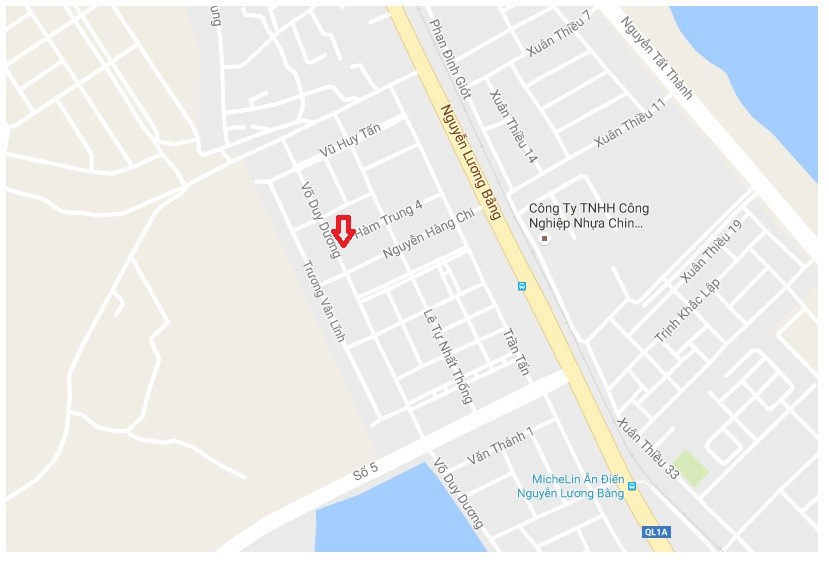 